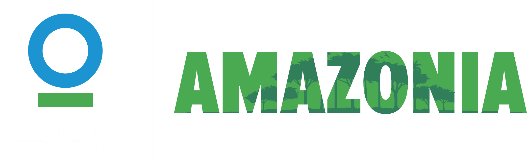 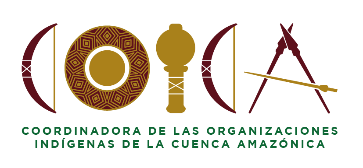 Formulario de Aplicación Convocatoria 2023Programa de Mujeres Indígenas de la AmazoníaJulio 2023- Julio 2024Este documento es una guía para ser completada para la aspirante al programa del Programa de Mujeres Indígenas de la Amazonia, y su objetivo es ayudarla a formular su idea de proyecto. Cada sección cuenta con una descripción general, acompañada de una serie de preguntas que le ayudarán a proporcionar elementos clave para completar su aplicación.  En el caso de que no tenga la información para responder alguna de las preguntas planteadas, puede simplemente indicar que se trata de un criterio que desea desarrollar durante la ejecución de su proyecto.Todas las propuestas serán tomadas en cuenta. Dejar algunas preguntas sin respuesta no descalifica ni excluye su participación en el programa.Datos del solicitante:Información complementaria:Acceso a medios de comunicación y tecnologíaPor favor, marque con una X: sí / no a las siguientes preguntas. Responder "no" no la descalifica, ya que los recursos del programa pueden asignarse a este fin:¿Tiene acceso a una conexión fiable a Internet? (puede ser a través de datos móviles, en su comunidad, o desde un centro urbano cercano)SI/                                        NO/¿Tiene la capacidad de comunicarse por correo electrónico y WhatsApp con regularidad? (al menos una vez a la semana)SI/                                        NO/¿Puede viajar dentro de la región?SI/                                        NO/¿Cuenta con pasaporte o documento de identidad vigente?SI/                                        NO/¿Tiene cuenta en alguna institución financiera? (Banco, Cooperativa, Agencia Financiera, otros).SI/                                    NO/Preguntas guía generales: Utilice un máximo de 300 palabras para cada una de sus respuestas.Pregunta 1: ¿Cuál es su relación o rol dentro de la organización, comunidad o territorio Indígena al que pertenece? Cuéntenos su experiencia como lideresa de su organización o comunidad.Pregunta 2: Indique cómo este proyecto reforzará su papel de líder dentro de la comunidad ¿Describa como utilizará la beca para promover el liderazgo socioambiental de las mujeres indígenas. Pregunta 3: ¿Cuál es el problema social, ambiental, climático o de conservación que abordará su idea o proyecto? Describa las principales causas de este problema y explique por qué sigue persistiendo en su organización, comunidad o territorio. Describa el cambio que quiere provocar como resultado. Pregunta 4: ¿Cómo mejorará la implementación de su proyecto la vida de las personas de su comunidad o territorio? Describa cómo el proyecto mejorará de forma sostenible la vida de las personas de su comunidad Mencione a las personas o grupos específicos que se beneficiarán de la ejecución y consolidación de su proyectoPreguntas guías detalladas: Utilice un máximo de 200 palabras para cada una de sus respuestas.Pregunta 5: ¿Qué elemento es único/nuevo en su propuesta? ¿Considera que su propuesta puede ser replicada en otras comunidades con desafíos similares? Describa las acciones creativas o nuevas que desarrollará dentro de su proyecto. Pregunta 6: En qué tema prioritario encaja su proyecto? Por favor Indicar 3 en orden de prioridad. En caso de que el área no esté descrita, por favor indicar. Si su propuesta encaja con más de un tema, seleccione aquel que tenga más peso o que sea el principal de su iniciativa. Prácticas sustentables y de manejo apicultura y meliponicultura, plantas medicinales, huertas-chacras, viveros y reforestación.  Artesanías (producción, revitalización y diversificación de artesanías) Recuperación y revitalización de los conocimientos ancestrales (salud, arte, deportes, bienestar, lengua, cultura, intercambio intergeneracional)Empoderamiento económico de las Mujeres Indígenas (producción sostenible y soberanía alimentaria)Liderazgo, vocería y fortalecimiento de las organizaciones indígenas (promoción de derechos y fortalecimiento de capacidades en liderazgo). Educación, capacitación o entrenamientos en temas socioambientales en los territorios, comunidades y/u organizaciones indígenas.Otra. Por favor describir _________________. Aprendizajes y acciones colaborativasPregunta 7: ¿Qué experiencias, competencias y habilidades le gustaría desarrollar durante la ejecución del proyecto? Describa las fortalezas, conocimientos, experiencias y habilidades de liderazgo que considera necesarias desarrollar para lograr los resultados deseados. Limite su respuesta a 200 palabras.Planificación y presupuestoLa siguiente tabla es un formato que sirve de guía para ordenar el proceso del proyecto. Este es un primer ejercicio de definir un calendario de actividades y cuando sería necesario para cada etapa. Por favor tenga en cuenta que el monto total de la beca es de US$ 10.000 para ser implementado en 12 meses. Esto incluye todas las actividades y también puede incluir el estipendio y las necesidades de comunicaciones (por ejemplo, internet) para la becaria. En caso de que su propuesta sea seleccionada, el presupuesto será trabajado en detalle y definido con el apoyo del equipo del programa. Le sugerimos hacer su mejor esfuerzo para completar esta información que le ayudará a definir mejor el alcance de su iniciativa. Si no logra completar la matriz, su propuesta igual será tomada en cuenta, no es un criterio excluyente. Gastos presupuestarios permitidos:La siguiente información es referencial, para que usted la considere a la hora de planificar la asignación de los fondos: Pago de especialistas o consultoresViajes (transporte, alojamiento, alimentación)Participación en reuniones y eventos especialesEquipos (computadoras, teléfonos móviles, programas, otros)Material de apoyo/escritorioOtros gastos (datos móviles, conexión a internet, teléfono)Por favor llenar la siguiente matriz de presupuesto y actividades de acuerdo a su plan de implementación para su proyecto/propuesta. Es deseable que incluya lo que usted considere relevante. Si su propuesta es seleccionada parte del objetivo de la beca será apoyarla a refinar y finalizar este ejercicio con el equipo de Conservación Internacional. El no llenar la matriz no la descalificará del proceso de participación.Preguntas y respuestas:En caso de requerir aclaraciones específicas sobre los criterios de la presente aplicación, la invitamos a enviar sus preguntas a los correos electrónicos listados a continuación, según el país desde el cual va a aplicar a la beca.Una vez finalizado su formulario de solicitud, enviarlo debidamente completado a la dirección de correo electrónico que corresponde a su país hasta el 5 de mayo de 2023. Lista de correos por país:Bolivia| lideresasBO@conservation.orgBrasil| liderancasBR@conservation.orgColômbia| lideresasCO@conservation.orgEcuador| lideresasEC@conservation.org    Guiana | leadersGY@conservation.orgPeru| lideresasPE@conservation.orgSuriname| leadersSR@conservation.orgAplicación por medio de Video/grabación de voz (Opcional)Reconociendo que la capacidad de explicar verbalmente las ideas por las lideresas indígenas, además del formulario completado, puede grabar un vídeo en el que nos cuente su propuesta, el alcance respondiendo a las preguntas de este documento, los resultados y sus motivaciones. El vídeo/ grabación de voz debe enviarse a la misma dirección de correo electrónico que corresponda a su país.Guía para hacer el video/ grabación de voz:Pedimos que su video/ grabación de voz tenga una duración máxima de 5 minutos. El video puede ser grabado desde una cámara profesional, una cámara de computadora, o una cámara de teléfono celular formato horizontal. La calidad del video no es importante, lo que queremos conocer es su propuesta. La grabación de voz puede ser hecha con un grabador, por un mensaje de voz o por medio de una plataforma. Pedimos que este material sea enviado al correo correspondiente a su país. Preguntas clave a responder en la grabación o video:Cuéntenos sobre usted. Empiece por su nombre, su edad, dónde vive (comunidad, territorio indígena, país). ¿Cuál es su rol en la comunidad? ¿Lidera alguna organización, asociación, grupo de mujeres?Cuéntenos sobre su rol como lideresa en su comunidad y/o territorio¿Qué la motiva a realizar este trabajo, en este momento?¿Por qué considera que su idea es innovadora y tendrá éxito?Cuéntenos sobre el problema que quiere resolver.¿Cuál es el problema socioambiental o de conservación que quiere resolver?¿Cuáles son las principales causas?¿A quiénes afecta el problema?Cuéntenos como propone solucionar el problema.¿Cuál es la solución que quiere implementar?¿Cuáles son las principales resultados y actividades que propone realizar?¿A quiénes va a involucrar o quiénes deberían participar?¿Cómo su proyecto va a mejorar la vida de las personas en su comunidad y/o territorio?Háblenos de sus expectativas.¿Cuáles son los aprendizajes, conocimientos, habilidades y experiencias que espera desarrollar a través de esta beca?Nombre:Edad:Nombre del Pueblo indígena o comunidad a la pertenece:Idiomas/Lenguas hablados:(nativo y/u otro)Ocupación y/o estudios:Dirección de email:Número de teléfono:WhatsApp:País:Estado/Departamento/Provincia o Región:¿Forma parte de una organización indígena? En caso afirmativo, indique el nombre de la organización y su rol:Objetivo del proyecto: (describa lo que quiere lograr a largo plazo)Objetivo del proyecto: (describa lo que quiere lograr a largo plazo)Objetivo del proyecto: (describa lo que quiere lograr a largo plazo)Resultados: (resultados que quieres conseguir).Actividades: (Actividades clave para conseguir resultados).Presupuesto: (dinero necesario para alcanzar los resultados).Resultado1:Actividad 1Actividad 2Actividad 3$US.Resultado 2:Actividad 1Actividad 2Actividad 3$US.Resultado3:Actividad 1Actividad 2Actividad 3$US.Total: 10.000 USD (tenga en cuenta que este es el monto total de la subvención que la beca proporcionará en caso de que su propuesta sea elegida)